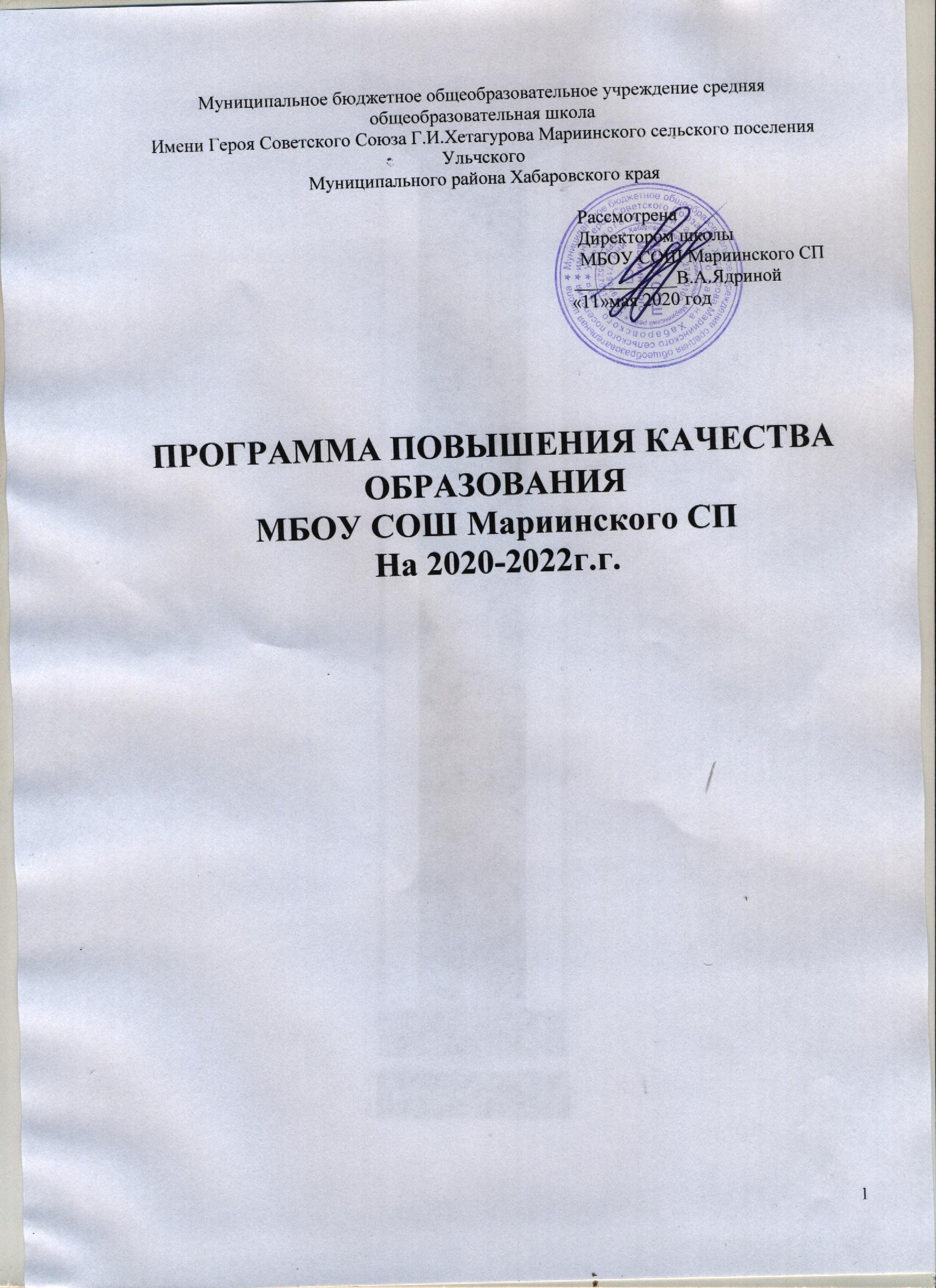 СОДЕРЖАНИЕ                                           1.Паспорт программы.2. Пояснительная запискаАктуальность. На основании исследования, проведенного ХК ИРО МБОУ СОШ Мариинского СП  была включена в список школ с низкими результатами обучения.Программа повышения качества образования в МБОУ СОШ Мариинского СП  спроектирована с учётом условий работы школы, оказывающих существенное влияние на качество образования.Мы понимаем, что процесс взаимодействия семьи и школы должен быть направлен на активное включение родителей в учебно-воспитательный процесс, во внеурочную, досуговую деятельность, сотрудничество с детьми и педагогами.Работа с родителями осуществляется посредством проведения родительских собраний, классных часов, массовых мероприятий (День матери, Новогодние утренники, День знаний и другие). В школе сформирован Управляющий совет школы, в состав которого входят родители. Совет школы играет важную роль в организации учебно-воспитательного процесса. Связь семьи, школы и общественности – важнейшее условие эффективного обучения и воспитания школьников. Школа устанавливает связи с другими социальными структурами, формируя социально-педагогический комплекс. В условиях сельской местности школа становится центром такого комплекса, работа которого направлена на социальную защиту и реализацию прав человека, на успешное разностороннее развитие и самореализацию.Постоянными нашими социальными партнерами являются Дом культуры поселка, сельская библиотека.В школе имеется автобус, на 22 посадочных места, который  совершает ежедневно 8 рейсов для  подвоза  и вывоза  учащихся из соседнего поселка.  Данный график подвоза учащихся не дает возможности  правильно и гармонично структурировать работу внеурочной деятельности и кружков.   3.Анализ исходного состояния проблемы При разработке модели мониторинга качества образования за основу взяты оценочные базовые показатели, используемые в системе оценки качества образования: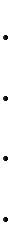 -уровень обученности школьников по образовательным программам и уровень воспитанности;-количество  призеров и победителей олимпиад, участие в конкурсах  различных уровней;-поступление выпускников в высшие и средние специальные учебные заведения;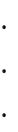 -динамика правонарушений обучающихся; -состояние здоровья и психического развития обучающихся, в том числе с ОВЗНаряду с показателями личной результативности обучающихся (обученность, воспитанность,  сохранение физического и психического здоровья) используются системные показатели организации образовательного процесса, функционирования и развития образовательной организации: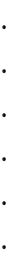 организация и развитие образовательной деятельности;управление образовательной деятельностью;уровень выполнения государственных стандартов;уровень участия в инновационных проектах;профессиональное образование педагогов (повышение квалификации педагогов);участие учителей в конкурсах профессионального мастерства; уровень владения учителями информационными технологиями;состояние и развитие материально-технической и учебно-материальной базы (показатели оснащенности кабинетов, фонд библиотеки, учебно-методические комплекты по предметам обучения).              Материально-техническая базаДля развития материально-технической базы предполагается: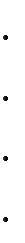 обновление учебно-материальной базы (учебно-лабораторного оборудования по физике и химии), обновление компьютерной техники и технологической базы(предметов технологии и ОБЖ); расширение социального партнерства и развитие общественно-гражданских форм управления сельского поселения;-приобретение спортивного оборудования и инвентаря             Объемы и источники финансирования ПрограммыФинансирование Программы осуществляется за счет бюджетных  и внебюджетных средств.                                      4.Этапы реализации Программы5.Основные мероприятия 5.1. Сопровождение педагогических работников по повышению их профессионализма 5.2.Основные мероприятия по сопровождению учащихся в образовательной деятельности    5.3.  Мероприятия по повышению качества образовательной деятельности           6.План мероприятий Программы на 2020/21 учебный годЦель: «Повышение качества образовательного процесса на основе самостоятельной и индивидуальной  работы с  учащимися»Задачи: 1. Проанализировать результаты учебного и воспитательного процесса в школе              2. Проанализировать результаты итоговой аттестации выпускников              3. Определить значимые психолого-педагогические факторы, влияющие на уровень обученности учащихся.              4. Определить дифференцированный подход к каждому ребенку.    Эффективность системы управления качеством образовательного процесса в школе во многом зависит от правильной организации учителем персонифицированного мониторинга, включающего накопление информации о каждом ребенке, состоянии здоровья и необходимых мер по его оздоровлению.6.1.Работа  учителей-предметников по преодолению и предупреждению проблем обучающихся6.2.Работа классных руководителей по преодолению факторов неуспешности воспитанников6.3.Работа  с родителями по привлечению к повышению качества образования6.4.Мониторинговая деятельность  6.5.Критерии и показатели системы оценки качества образования в школе                                      7.Критерии оценки качества реализации мероприятий Программы:РЕЗУЛЬТАТ: выполнение ожидаемых результатов•	Обеспечение доступности качественного образования для всех обучающихся независимо от семейного и социального контекстов, личностных возможностей. •	Достижение качества образования обучающихся образовательного учреждения, удовлетворяющее социальным запросам. •	Создание системной организации управления учебно-воспитательным процессом. •	Создание творческого педагогического коллектива, участвующего в планировании и разработке программ мониторинговых исследований•	Уменьшение разрыва в показателях ГИА со средними показателями по муниципалитету и Хабаровскому краю•	Положительная динамика учебных и внеучебных достижений учащихся. •	Увеличение доли родителей, вовлеченных в совместную деятельность.•	Социальное партнерство, сетевые сообщества.1.Паспорт ПрограммыСтр.32Пояснительная запискаСтр.63.Анализ исходного состояния проблемыСтр.7.4.Этапы реализации ПрограммыСтр.95.Основные мероприятия ПрограммыСтр.116.План мероприятий Программы на 2020/21 учебный годСтр.237.Критерии оценки качества реализации мероприятий ПрограммыСтр.29Программа «Повышение качества образования МБОУ СОШ Мариинского СП на 2020-2022 годы»Программа «Повышение качества образования МБОУ СОШ Мариинского СП на 2020-2022 годы»Программа «Повышение качества образования МБОУ СОШ Мариинского СП на 2020-2022 годы»Основания дляразработкиПрограммы Федеральный закон «Об образовании в Российской Федера-ции» от 29.12.2012 N 273-ФЗ. Указ Президента № 599 от 7 мая 2012 г. Государственная программа Российской Федерации «Развитие образования» на 2018-2025 г. Национальный Проект «Образование» Государственная Программа «Развитие образования в Хаба-ровском крае» (пост.Правительства Хабаровского края от 5 июня 2012г.№177-пр.) Положение  о  формах,  периодичности  и  порядке  текущего  контроля  успеваемости  и  промежуточной  аттестации обучающихся МБОУ СОШ Мариинского СП Федеральный закон «Об образовании в Российской Федера-ции» от 29.12.2012 N 273-ФЗ. Указ Президента № 599 от 7 мая 2012 г. Государственная программа Российской Федерации «Развитие образования» на 2018-2025 г. Национальный Проект «Образование» Государственная Программа «Развитие образования в Хаба-ровском крае» (пост.Правительства Хабаровского края от 5 июня 2012г.№177-пр.) Положение  о  формах,  периодичности  и  порядке  текущего  контроля  успеваемости  и  промежуточной  аттестации обучающихся МБОУ СОШ Мариинского СПРазработчикАдминистрация школыАдминистрация школыпрограммыОсновныеАдминистрация школы, педагогический коллективАдминистрация школы, педагогический коллективисполнителиПрограммыИнформационная справкаЦель.Обеспечить доступность   качественного образования каждому школьнику с учетом индивидуальных возможностей и запросовЗадачи1 Совершенствование   внутри школьной   системы   управления   качеством образования,    2. Улучшение  показателей образовательных результатов, их изменений в позитивном направлении через организацию системного внутреннего мониторинга качества образовательного процесса и внедрения современной системы оценивания3. Повышение квалификации педагогических и руководящих работников по вопросам контрольно-оценочной деятельности.4.  Внедрение новых способов стимулирования учебно-познавательной деятельности школьников. 5. Повышение мотивации родителей и обучающихся в повышении качества образовательных результатов.Объекты оценки качества образования Доступность   качественного образования каждому школьнику с учетом индивидуальных возможностей и запросов:-Содержание образования: Основная образовательная программа школы.-Образовательная среда школы, условия  (психолого-педагогические,  кадровые,  финансовые,  учебно- методические,   информационные,   материально-технические),   необходимые    для   эффективного,   доступного   и результативного образования-Условия для повышения уровня профессиональной подготовки и развития базовых компетентностей педагогов школы.-Образовательные достижения обучающихся, которые включают в себя как учебные, так и внеучебные результатыПеречень основных направлений1.Создание условий для удовлетворения образовательных потребностей обучающихся и их родителей.2.Создание новой модели мониторинга качества образования.3. Повышение квалификации, формирование нового типа учителей - учителей, которые могут работать в новом информационном веке, умеющих проектировать и конструировать эффективную обучающую среду.4. Развитие взаимодействия с родителями, местным сообществомПроблемыСоциально-психологический потенциал обучающихся имеет допустимый уровень для улучшения образовательных результатов, однако образовательные результаты ниже возможных.Когнитивные способности учащихся развиваются недостаточно, не соответствуют среднему баллу школьных отметок, нет  «пятерок» при сдаче ОГЭ по русскому языку  и математике за последние 3 годаНедостаточная  работа по мотивации  на качественный результат участников образовательных отношений к его качеству: учащихся, учителей, родителей.Отсутствие качественного рабочего инструментария, позволяющего оценить процесс образования в школе.В целом социально-психологический потенциал школы оптимальный для улучшения качества образовательных результатов обучающихся, однако отдельные педагоги слабо проявляют стремление к постоянному профессиональному совершенствованию Ожидаемые результатыСоздание системной организации управления учебно-воспитательным процессом. Рост учебных и внеучебных достижений учащихся. Увеличение доли родителей, вовлеченных в совместную деятельностьСоциальное партнерство, сетевые сообществаПовышение профессиональной компетентности учителей через овладение ими новыми формами и методами преподаванияАктивация обучающихся на уроке , раскрытие их возможностей и развитие их индивидуальных особенностей благодаря использованию новых педагогических технологий Повышение мотивации у обучающихся  и их родителейСтимулирование педагогов морально и материально в зависимости от конкретных результатов.Создание новой модели управления школой, согласованность с педагогическим  коллективом и родительской общественностьюРазвитие инструментов  самооценки, мониторинга, диагностики образовательного процесса  и результатов обучения,  корректировка направления работы ,выравнивание шансов детей для получения качественного образованияСроки реализацииПрограмма рассчитана на 2020-2022 г.г. и  предполагает возможность ежегодного совершенствования и корректирования Программы на основе анализа результатов работы.Контактные данные 682423 Хабаровский край, Ульчский район, с.Мариинское, МБОУ СОШ Имени Героя Советского Союза Г.И.Хетагурова Мариинского сельского поселения Ульчского муниципального района, тел. 84215157933, reydshkola@yandex.ruОснование для разработки программВ условиях проведенного в учреждении анализа действующих подходов к организации и управлению качеством образования выявлены противоречие и проблемыПротиворечия Социально-психологический потенциал обучающихся имеет допустимый уровень для улучшения образовательных результатов, однако образовательные результаты ниже возможных.ПроблемыОтсутствие системного подхода к управлению качеством образования в образовательном учрежденииПроблемыНедостаточная работа по мотивации всех участников образовательного процесса на его качество: учащихся, учителей, родителей.ПроблемыНехватка педагогических кадровПроблемыНедостаточность положительных изменений на протжении нескольких лет, в качественных показателях успеваемости  обучающихся в школе. Нет достаточно качественного рабочего инструментария, позволяющего  оценить  процесс образования в школеПроблемыОтсутствие качественного рабочего инструментария, позволяющего оценить процесс образования в школе.ПроблемыКогнитивные способности учащихся развиваются недостаточно, не соответствуют среднему баллу школьных отметок, нет  «пятерок» при сдаче ОГЭ по русскому языку  и математике за последние 3 годаПроблемыВ целом социально-психологический потенциал школы оптимальный для улучшения качества образовательных результатов обучающихся, однако отдельные педагоги слабо проявляют стремление к постоянному профессиональному совершенствованию ЭтапыКомпоненты совместной деятельностиСодержательная характеристика компонентов деятельностиI  этап  -  2020-2021 уч.годРазработка Программы качества образования-Приказ о создание рабочей группы для проведения Самообследования образовательного учреждения.-Анализ социального заказа школе (анкетирование родителей, обучающихся)-Разработка мероприятий по выполнению Программы и прогнозирование результатовI  этап  -  2020-2021 уч.годСоздание условий необходимых для выполнения и усвоения  Программы-Создание модели по повышению профессиональной компетентности педагогов ОУ-Обеспечение образовательной среды кадрами, владеющими компетенциями, необходимыми для реализации задач современной школы- Создание системы инструментов оценки качества управленческой и образовательной деятельности- проведение семинара-практикума совместно со школой партнером с.Большие Санники (ноябрь 2020г) по теме: «Усиление роли семьи в воспитании детей через приобщение родителей к организации учебно-воспитательного процесса. Современные формы вовлечения родителей в образовательный процесс» II  этап  –  2020-2021 уч.год 1. Работа по изучению личности ребенка, выявлению способностей школьников всех возрастных групп1. Выявление способностей школьников на первой и второй ступенях обучения. 2. 2.Индивидуальная оценка развития личности, возможностей и способностей школьников. 3.Диагностика профессиональной ориентации обучающихся 8-11 классов.II  этап  –  2020-2021 уч.год2. Развитие творческих и интеллектуальных способностей школьников всех возрастных групп, повышение качества обучения и образования.1. Разработка программ подготовки обучающихся к олимпиадам различного уровня.2. Совершенствование работы предметных кружков, факультативов, проведение предметных недель. 3. Проведение научно-практических конференций, интеллектуальных марафонов, творческих конкурсов. 4. Привлечение обучающихся к занятиям в спортивных секциях, формирование у обучающихся установки на здоровый образ жизни.5. Создание программ по организации проектно-исследовательской деятельности, предусматривающие групповые и индивидуальные занятия. 6. Развитие сети дополнительного образования по реализации Программы.7.проведение семинара-практикума совместно со школой партнером с.Большие Санники (ноябрь 2021г) по теме: «Интерактивные формы обучения как одно из условий работы с одаренными детьми».Создание банка данных по вопросам оценки качества образования.Создание банка данных по вопросам оценки качества образования.III этап –– 2021-2022 г.Анализ деятельности по  реализации задач и целей Программы, оценка результативности оформление результатов.1.Обработка всех данных, сравнение результатов, полученных в ходе реализации.III этап –– 2021-2022 г.Анализ деятельности по  реализации задач и целей Программы, оценка результативности оформление результатов.2.Корректировка, внесение изменений Программы в соответствии с полученными результатами.III этап –– 2021-2022 г.Анализ деятельности по  реализации задач и целей Программы, оценка результативности оформление результатов.3.Подведение итогов на педагогическом совете школыIII этап –– 2021-2022 г.Анализ деятельности по  реализации задач и целей Программы, оценка результативности оформление результатов.4. Обобщение и описание хода и результатов, полученных в ходе реализации Программы.III этап –– 2021-2022 г.Анализ деятельности по  реализации задач и целей Программы, оценка результативности оформление результатов.5. Отчет по реализации ПрограммыНаправление деятельностиЦелевая установкаИспользуемые формы и методыСодержание мероприятийСроки выполненияОтветственныеРабота Методического совета школыРассмотрениепредложений по наиболее важным проблемам содержания иметодики обучения,повышенияэффективности икачестваобразовательногопроцесса. Выработкарекомендаций посовершенствованиюметодики преподавания учебных дисциплин.Заседание МСПроведение заседаний МС 1 раз в четверть.Проведение заседаний НМС(1 раз в четверть):-итоги  методической работы за прошедший учебный год и   планирование работышколы  на  следующий  учебный год;-повышениепрофессиональнойкомпетентностипедагога -ресурсповышениякачества образования;-готовность педагога работать с высокомотивированными детьмиСентябрь-ОктябрьЗам. директора по УВР, руководитель ШМО учителейКадровое обеспечениеВыявлениеиндивидуально-личностныхособенностейпедагогическихработниковПортфолио учителя.Собеседование с вновь прибывшими педагогами, анкетирование, посещение занятий ив урочное и внеурочное времяВ течение годаДиректор школы, зам. по УВР КачествопреподаванияучебныхпредметовВыявлениеуровня профессиональной компетентности и методическойподготовки учителейУровень владения учебным материалом и современными технологиями обучения. Контроль выполнения программы по предмету, анализ посещенных уроковАнализ результатов промежуточной аттестации и ГИАУтверждение рабочих программ по предмету и внеурочной деятельности.Посещение открытых мероприятий. План мероприятий по выявлению затруднений учителя по ликвидации пробелов у обучающихся по предмету.Собеседование с педагогом ученики которого по предмету показали низкие результаты ГИАВ течение годаИюньЗам.директора по УВР, руководитель ШНОАттестацияпедагоговОпределениесоответствияпрофессиональныхкачеств учителязаявленнойквалификационнойкатегорииПроведение процедурыаттестациипедагогическихи руководящих работников.Подготовка документов на аттестациюВ течение всего годаДиректор, зам. директора  по УРПовышениеуровняквалификациипедагоговПовышение уровняпрофессиональнойкомпетентностипедагоговДистанционные КПК(очные и заочные).Вебинары,организуемые ХК ИРО и др.Семинары ИМЦСамообразованиеучителей. Повышение  мотивацииучителейдля участия   впрофессиональных конкурсахПрохождение КПКПосещение  научно-практических семинаров, конференцийВзаимопосещение уроков, факультативов, внеклассных мероприятийУчастие в работе педсоветов, совещаний ВсоответствиесграфикамипроведенияКПК, и планомработышколыАдминистрацияРабота с молодыми специалистамиРазработкаиндивидуальныхмаршрутов попрофессиональному становлению учителяНаставничество, анализ посещенных уроков, составление плана самообразования, участие в конкурсах «Педагогический дебют»Назначение наставника, оказание методической помощи, участие в конференциях, посещение круглых столов.В течение годаДиректор, зам. директора  по УВРУчебно-методическоеобеспечениеПовышениепедагогическогомастерства учителя,поиск   новых форм   иметодов преподаванияучебного материалаСобеседование Работа библиотекаря по обеспечению учебной литературыМай-августЗам.по УВР, библиотекарьМатериально –техническоеобеспечениеПовышение качестваобразованияИнформация по оснащению кабинетов АРМ учителя, Дооснащение современным компьютерным оборудованием,Оснащение лабораторным оборудованием.В течение годаДиректорЗаключение соглашений о совместной деятельности по реализации мероприятий, направленных на повышение качества образования, со школами  Договор с МБОУ СОШ с.Большие Санники,  Устная договоренность с неврологическим центром «Клевер» г.Хабаровска о  первичном проведении онлайн обследований  учащимся, испытывающим трудности в обучении и поведении. Взаимодействие, обмен опытом работыВзаимодействие, обмен опытом работыАпрель 2020ДиректорЗаключение соглашений с организациями, имеющими высокооснащенные ученико-места (в т.ч. детский технопарк "Кванториум) для реализации программ по учебным предметам («Технология», «Физика», «Информатика…….), дополнительных образовательных программ  НетВзаимодействие,возможность привлечения специалистов, консультаций реализация программ дополнительного образования (дистант.)Взаимодействие,возможность привлечения специалистов, консультаций реализация программ дополнительного образования (дистант.)Декабрь 2020Директор (Привлечение «смежных» участников образовательного процесса, обладающих необходимыми образовательными ресурсами, в сетевое взаимодействие, социальное партнерство: организации профессионального образования (ВУЗы, учреждения СПО), дополнительного образования (в т.ч. технопарки «Кванториумы», учреждения культуры и спорта, производственные предприятия, учреждения социальной сферы микрорайона, города, округа, района, сельского поселения (в т.ч.психологические центры, организации здравоохранения, СМИ, общественные объединения; храмы, научные институты,  организации (в т.ч. общественные) детские общественные движения, др.) в решении ключевых образовательных задач)Информационно– справочноеобеспечениеПрименениеинформационныхтехнологий и компьютерныхпрограмм всеми участниками образовательных отношений, дляповышения качества обучения.Проведение семинаров, по вопросам использования в работе информационных технологий, электронных образовательных ресурсов и платформ. В течение всего годаЗам.по УВР, учитель информатикиИнформационно– справочноеобеспечениеВнедрение в технологию проведения уроков обучение с использованием образовательных платформ(Учи.ру, Яндекс учебник, МЭО, СУНЦ и др.) Переход на безбумажный документооборот, (Дневник.ру)ПостоянноАдминистратор по школе, классные руководители, учителя-предметники№МероприятиеСрокиОтветственныйПрогнозируемый результатИтоговый документ, выход1Выявление группы учащихся с неблагоприятной оценочной ситуациейсентябрь-октябрь,в течение года( по итогам четвертей)соц. педагог,учителя,кл. руководителиСнижение количества неуспевающих,своевременная психолого-педагогическая поддержкаПлан воспитательной работы классного руководителя, социальный паспорт класса, школы2Организация индивидуальной работы с учащимися, имеющими пробелы в ЗУН и испытывающими трудности в обучениив соответствии с графиком проведения индивидуальных занятийруководители ШМО,учителяПовышение уровня обученности учащихся, ликвидация пробеловЖурнал индивидуальной работы, протоколы ШМО3Психолого-педагогическая поддержка учащихсяв течение годапедагог-психолог,учителя,соц. педагог,кл. руководителиУстранение пробелов, трудностей в учебеПлан работы педагога-психолога, соц. педагога, план воспитательной работы классного руководителя4Работа с одаренными детьми: проведение олимпиад, интеллектуальных марафонов, конкурсов, участие в НОУ, исследовательской работы и т.п.в течение года в соответствии с планом работы школызам.директора по УВР,учителяВозрастание престижа знаний, создание ситуации успехаПроизводственное совещание(март)5Изучение образовательных потребностей учащихся на новый  февральпедагог-психолог,зам. директора по УВР.Эффективное использование часов школьного компонента учебного планаПроизводственное совещание(март),Информация к составлению учебного плана на 2020-2022 учебный годВнесение коррективов в ООП, составление рабочих программы на 2020/2021 уч.г. в соответствии с новыми концепциями преподаванияАвгуст – сентябрь 2020 уч.годаЗам.директора по УВРПриведение в соответствие документов Рабочая программа на 2020/21 уч.год  с внесенными изменениями Разработка образовательных программ для обучающихся с особыми потребностями в образовании, для освоения ООП по индивидуальному учебному плануМай, сентябрь 2020 уч.годаЗам.директора по УВР, учителя-предметникиликвидация пробелов и трудностей в учебе, снижение количества неуспевающих,своевременная психолого-педагогическая поддержкаРабочая программа на 2020/21 уч.год  с внесенными изменениями6Организация и ведение элективных предметов, полностью соответствующих запросам учащихся и их родителейв течение годазам. директора по УР,учителяПовышение мотивации обучения у учащихся, удовлетворение профессиональных потребностейУчебный план, совещание при директоре (сентябрь)7Организация подготовки к государственной (итоговой) аттестации учащихся 9, 11 классовв течение года, согласно плана организации и подготовки к государственной (итоговой) аттестации учащихся 9, 11 классовзам. директора по УР,учителяПоложительная сдача экзаменовПроизводственное совещание(февраль), совещание при директоре (ноябрь, апрель)8Административный контроль за состоянием преподавания предметов с низким рейтингом по результатам внешней оценки (ЕГЭ, ГИА)в течение годаадминистрацияПовышение качества преподавания предметовСовещание при директоре(март)9Корректировка Положения о текущей и промежуточной аттестации обучающихсяавгуст-сентябрьЗам.директора по УВРПриведение в соответствие “Положение о текущей и промежуточной аттестации обучающихся”Педсовет(август)10Организация родительского лектория по вопросам ФГОС, профильного обучения, государственной (итоговой) аттестации учащихся 9, 11 классовв течение года по плануЗам.директора по УВР,кл. руководителиПовышение уровня просветительской деятельности среди родителейПакет ознакомительных документов11Организация сотрудничества с родителями по вопросам качества образования (Управляющий совет, родительский комитет, совет профилактики, индивидуальная работа с родителями)в течение годакл. руководителиадминистрацияПовышение родительской мотивации к контролю за успеваемостью , исправление неудовлетворительных и нежелательных оценокПротоколы заседаний12Комплектование контингента учащихся для обучения на 3 ступенимай-августЗам.директора по УВР,кл. руководителиПовышение учебной мотивацииСобеседование с классными руководителями, родителями, учащимися13Повышение профессионализма педагогов через организацию курсовой подготовки, самообразованиев течение годаЗам.директора по УВР,учителяПовышение качества преподавания предметовПлан курсовой подготовкиПроведение совместного семинара (межшкольного педагогического совета): «Дистанционные формы обучения в условиях сельской школы»Темы представлены в графе Этапы реализации»1. Ноябрь 2020уч.года 2. Ноябрь 2021 уч.года Зам.директора по УВР1.семинар:Снижение количества неуспевающих,повышение родительской мотивации к контролю за успеваемостью, исправление неудовлетворительных и нежелательных оценок2 семинар: Возрастание престижа знаний, создание ситуации успеха, повышение качества преподавания предметовПротоколы ШМО,Информация к составлению учебного плана на 2020-2022 учебный год14Оценка учебных достижений учащихся (открытость, гласность, стимулирование)в течение годаЗам.директора по УВР,кл. руководителиПовышение мотивации, увеличение количества успешных учащихсяЛинейки, презентации, награждения,сайт школы, доска Почета15Анализ результатов государственной (итоговой) аттестации учащихся 9, 11 классовМониторинг западающих темавгуст-сентябрьЗам.директора по УВР,руководители ШМОУстранение пробелов в ЗУН учащихся, эффективная организация итогового повторенияПедсовет(сентябрь, ноябрь),протокол ШМО (сентябрь)16Мониторинг и диагностика по следующим направлениям:- качество образования на основе государственной (итоговой) аттестации учащихся 9,11 классов- качество образовательных услуг по предметам- учебные и внеучебные достижения учащихся- оценка качества образования родителями- образовательные потребности учащихся- состояние здоровья учащихсяИюнь-август2 раза в год (январь, май)в течение годамайв течение годав течение годаЗам.директора по УВРОбъективная оценка качества образования, определение уровня обученности и достижений учащихсяСводные таблицы, диагностические карты аналитические справки и т.п.17Организация совместной урочной и внеурочной деятельности родителей, педагогов, учащихся, социальных партнеровноябрьЗам.директора по ВР,Повышение мотивации родительской общественности, социума, учащихсяПротокол педсовета(ноябрь)18Профильное обучение как условие индивидуальной образовательной траектории школымартЗам.директора по УВРПовышение качества в профильных группах, группах с углубленным изучением предметовПротокол педсовета (апрель)19Работа учителей с условно переведенными учащимисяпервое полугодиеЗам.директора по УВР,учителяПеревод учащихся в следующий классСовещание при директоре, протокол педсовета20Организация итогового повторениямайЗам.директора по УВРПрочность усвоения ЗУН учащимисяЖурнал контроляПроблемаМероприятия по повышению качества обученияПрогнозируемый результатАнализ аттестации выпускников.Анализ оценочных процедур различного уровня(ВПР и др.)  ВШК за качеством преподавания отдельных предметов в выпускных классах Обозначение проблемных мест в процессе обучения.Внедрение на всех ступенях образования новых методов обучения и воспитания, образовательных технологий, обеспечивающихосвоение обучающимися базовых навыков и умений, повышение их мотивации. Участие в обновлении, реализация обновленного содержания образования в соответствии с новыми концепциями преподавания.   Планирование работы учителей-предметников по  включению новых технологий в процесс обучения. Анализ аттестации выпускников.Анализ оценочных процедур различного уровня(ВПР и др.)  ВШК за качеством преподавания отдельных предметов в выпускных классах Проведение родительских собраний с целью подготовки выпускников  к ГИА(психологический аспект, нормативная база) Знакомство обучающихся с правилами проведения ГИАОрганизовать прохождение дистанционных курсов для  профессионального совершенствования  педагогов , привлекаемых к подготовке  учащихся к ОГЭ и ЕГЭПовышение среднего балла промежуточной аттестации обучающихся по русскому языку и математике ;Повышение количества   педагогов, применяющих в образовательном процессе технологии контроля, применяемые в ГИА.Проблема адаптации первоклассников в школе. Адаптация  при переходе на следующую ступень обучения.Низкий уровень мотивации при дальнейшем обученииМониторинг готовности первоклассников к школе. Занятия дошкольников  в «Школа будущего первоклассника»Создание ситуации успеха у всех обучающихся на всех ступенях обучения.Создание социальных паспортов, выявление индивидуальных способностей ребенка. Быстрое привыкание первоклассников к школе, повышение учебной мотивации Предоставление каждому ребенку права выбора и формирования своей образовательной траектории развития.  Обеспечение доступности качественного образования каждому школьнику.   Формирование у обучающихся культуры проектной и исследовательской деятельности, использование проектного метода во всех видах образовательной деятельности (в урочной и внеурочной деятельности.)   Сформированность навыков управления собственной образовательной деятельностью:- умение выбирать глубину изучения предметной области. - овладеть цифровой грамотностью как набором знаний и умений,   необходимых для безопасного и эффективного использования цифровых технологий и ресурсов интернета.  Умение проявлять активность в жизнедеятельности ученического коллективаПроблема комплексной оценки результатов и качества образования в соответствии с ФГОСПосещение педагогами  курсов повышения квалификации, обучающих семинаров, круглых столов по вопросам комплексной оценки результатов и качества образования. Создание школьной модели комплексной оценки результатов и качества образования. Создание технологической карты системы оценки образовательных (предметных и метапредметных) результатов)Недостаточное внимание «одаренным детям»Участие во ВОШ, участие в районных и краевых конкурсах и проектах. Рост престижа знаний, стабильность показателя успеваемости качества знаний. Увеличение числа учащихся, принимающих участие в районном и краевом этапе ВсОШ и научно-практической деятельности Низкий уровень родителей,  участников образовательных отношений.Участие в организации и проведении: - разнообразных форм родительских -внеклассных мероприятий, совместного отдыха, семейных праздников, общественно-значимых делах.-в родительских клубах для формирования и развития родительских компетенций, получения методической и консультативной помощи в вопросах здоровья, развития, коррекции, обучения и воспитания детей.  Принятие роли соучастника в создании современной образовательной среды.  Участие в создании системы показателей для оценки качества образования, в экспертных оценках качества образования в ОО Увеличение доли родителей, вовлеченных в совместную деятельностьПроблемаМеры по устранению проблемы Прогнозируемый результатсрокиНедостаточная готовность учащихся к продолжению обучения в школеБеседы по организации режима подготовки д/з. Своевременный контроль ЗУН.Безболезненное привыкание детей к учебному труду.СентябрьВозможные пробелы в знаниях и трудности в освоении отдельных тем у некоторых учащихся, в том числе и по новым предметам.Проведение консультаций для учащихся, имеющих пробелы  и испытывающих трудности в освоении отдельных тем, в том числе и по новым предметам.Устранение пробелов, ликвидация трудностей в освоении тем. Привыкание к обучению новым предметамОктябрьВозможная неблагоприятная оценочная ситуация  отдельных учащихсяИндивидуальная работа с учащимися..НоябрьНаличие неуспевающих и слабоуспевающих учащихся по итогам полугодияРабота по консультированию пробелов и трудностей. Значительное повышение уровня обученности по сравнению с предыдущими годамиДекабрьНедостаточное внимание к учащимся, успешно справляющимся с учебойПроведение школьных олимпиад, интеллектуальных марафонов.Снижение количества учащихся, успевающих с одной «3»ЯнварьВозможная неблагоприятная оценочная ситуация отдельных учащихсяПостановка задачи «исправления» текущих оценок.Возрастание престижа знаний в детском коллективеФевральНаличие числа учащихся, испытывающих утомление от учебных нагрузокПодвижные перемены. Анализ объема д/з. День здоровья. Консультирование, дополнительный опрос, индивидуальные задания.Возможное облегчение учебного труда для быстро утомляющихся учащихсяМартНедостаточно прочное освоение учебного материала, пройденного за годОрганизация текущего повторения материала, пройденного за год. Индивидуальная работа с учащимисяПовышение мотивации учения у слабоуспевающих учащихся.  Ликвидация пробелов.АпрельПроблема успешного проведения годовой и итоговой аттестацииЗнакомство учащихся с нормами и правилами аттестации, продолжение повторения, тренировочные и контрольные работы. Работа с демоверсиями. Предоставление учащимся памяток по подготовке к ГИА.Восстановление в памяти учащихся тем, пройденных за год. Более прочное закрепление материалаМайПроблема итоговой аттестации, занятий с детьми, оставленными на осеньКонсультирование учащихся, в том числе и по практическому содержанию экзаменов. Организация индивидуальных занятий с данной группой  учащимихсяЧетко организовывается успешная годовая, итоговая  аттестацияИюньКлассыПроблема и ее причинаМеры по устранению проблемыОтветственныеПрогнозируемый результат1Недостаточная адаптированность учащихся к обучению в школеТренинги, игры, система поощрительных мер, усвоение школьных правил.Классный руководитель-учитель данного классаБыстрое привыкание первоклассников к школе, повышение учебной мотивации2Наличие трудностей у отдельных учащихсяИндивидуальные занятия, усиленный контроль за деятельностью ученикаКлассный руководитель-учитель данного классаСвоевременное устранение трудностей в учебе3Проблема перехода в среднюю школу. Проблема успешного выпускаЗнакомство с режимом работы в средней школе и с будущими учителями. Индивидуальная работа с детьми по ликвидации пробелов и улучшению успеваемостиКлассный руководитель-учитель данного классаБолее безболезненное привыкание к учебе в будущем году. Хороший результат по итоговой аттестации в 1-й ступени4Проблема преемственности при переходе из 1-й во 2-ю ступень обученияПовышенное внимание к учащимся. Сбор информации об испытываемых трудностях. Строгое соблюдение режима организации контрольных работ. Создание ситуации успеха в учебеКлассный руководитель, учителя — предметникиБыстрое и безболезненное привыкание пятиклассников к учебе5Трудности, вызванные изучением новых предметов. Снижение учебной мотивацииОрганизация щадящего режима в начале изучения школьных предметов. Разработка комплекса мер, развивающих учебную мотивацию: творческие задания, система поощрения и др.Классный руководитель, учителя — предметникиБыстрое и безболезненное привыкание к новым предметам. Повышение учебной мотивации учащихся6Трудности, вызванные изучением новых предметов. Снижение активной познавательной деятельностиОрганизация щадящего режима в начале изучения новых предметов. Разработка комплексных мер, развивающих учебную мотивацию: творческие задания, система поощрения и др.Классный руководитель, учителя — предметникиБыстрое и безболезненное привыкание к новым предметам. Повышение учебной мотивации учащихся7Накопление пробелов знаний у отдельных учащихся.Организация системы индивидуальных консультаций со слабоуспевающимиКлассный руководитель, учителя — предметникиУвеличение числа хорошистов либо сохранение их числа постоянным.8Проблема успешной итоговой аттестацииОрганизация планомерной подготовки к экзаменам: уроков повторения, практических занятий, консультацийКлассный руководитель, учителя – предметники, администрация школыЧеткая и успешная сдача экзаменовМесяцПроблема и ее причинаМеры по устранению проблемыОтветственныеОжидаемый результатАвгустНаличие учеников, оставленных на осеньИндивидуальная работа: беседа с родителями по поводу подготовки к осенним испытаниямКлассные руководители, учителя — предметникиБлагоприятный результат осенних испытанийСентябрьНедостаточная адаптированность учащихся к началу занятийПроведение родительских собраний, знакомство с новыми учителямиКлассные руководители,Четкость в организации режима занятий, привыкание учащихся к учебному годуОктябрьПоявление у учащихся неудовлетворенности оценок и оценок ниже обычного уровня знанийИндивидуальные встречи с родителями, посещение семей, проведение бесед по контролю знаний и помощи в выполнении д/зКлассные руководители, учителя — предметникиОпределенная мера «исправления» неудовлетворительных и нежелательных оценокНоябрьНеобходимость знакомства родителей с морально-психологическим климатом класса и состоянием воспитательной работыКлассные родительское собрание по этим проблемамАдминистрация школы Классные руководители,Некоторое «потепление» морально-психологического климата класса, активизация деятельности родителей по проведению воспитательных мероприятийДекабрьНедостаточная информация о накопляемости и качестве оценок. Необходимость знакомства родителей с итогами полугодияОперативная связь с родителями посредством контроля за дневниками, индивидуальная работа с родителямиКлассные руководители,Более пристальное внимание родителей к успеваемости детей. Знакомство родителей с общей картиной успеваемости, повышение родительской мотивации к контролю за успеваемостьюДекабрьНаличие у отдельных учащихся, имеющих отставание в учебе и резервы в повышении успеваемостиИндивидуальные беседы учителя с родителями и детьми о способах повышения успеваемости.Классные руководители, учителя — предметникиРабота указанных учащихся по программе выравнивания совместно с родителями под контролем учителяЯнварь ФевральМартНедостаточная информация о накопляемости и качестве оценокПроведение родительского собрания «О мерах по улучшению успеваемости»Администрация школы Классные руководители,Исправление учениками неудовлетворительных и нежелательных четвертных оценокАпрельНаличие неуспевающих учащихсяИндивидуальные собеседования с родителями и учащимися, выработка программы помощи родителей под контролем учителяКлассные руководители, учителя — предметникиПовышение уровня знаний указанных учащихся, ликвидация пробеловАпрель МайИюньПроблема организации окончания учебного года и итоговой аттестацииРодительские собранияАдминистрация школы Классные руководителиОрганизация награждения и поощрения как можно большего числа учащихся за учебный год, организация помощи родителей в проведении экзаменовМониторинг учебного процесса.Общая и качественная успеваемость1.Анализ текущего учебного процесса и подготовка отчетной документации. Анализ динамики успеваемости по классам. 2.Сбор и обработка представленной информации по классу. Составление анализа успеваемости класса по текущему учебному году с использованием триместровых, итоговых и экзаменационных оценок. 3.Выявить уровень усвоения темы учебного предмета через срезовые работы, административные контрольные работы.Октябрь – апрельНоябрь – майЕжемесячно1.Определить типичные ошибки в знаниях, умениях учащихся по предметам по анализу посещенных уроков.Еженедельно1.Определить значимые психолого – педагогические факторы, влияющие на уровень обученности учащихся по анализу анкетированияСентябрь – март1.Проведение систематического мониторинга обученности учащимися по анализу анкетированияПо графикуМониторинг воспитательного процесса1.  Анализ работы воспитательной работы за  прошлый учебный год.2.  Выявление  соответствия форм и методов воспитательной деятельности  в школе.3.  Письменный опрос мнения по организации воспитания в школе.4.   Выявление затруднений педагогов в организации воспитательной работы с детьми.5.  Изучение эффективности работы по профилактике правонарушений несовершеннолетних.6.  Анализ посещаемости мероприятий, участия в конкурсах, занятости в кружках и секциях детей.Август - сентябрьОктябрь - февральОктябрь - апрельКритерийСодержание критерияПоказателиИндикаторыФормирование функциональной грамотностиНаличие знаний, умений и способностей обучающихся обеспечивающих успешность освоения образовательных стандартов.	 -Достижение позитивных показателей в сравнении с  предыдущим периодом обучения.- Стабильность и рост качества обучения.  -Увеличение количества участников проектно-исследовательской деятельности-Результаты промежуточной аттестации-итоговый контроль-Победы в конкурсах, конференциях.-Награды различного уровняФормирование социальных компетенцийСпособность обучающихся к самоуправлению, уметь самостоятельно планировать принимать решения.Активное участие в социуме, в школьном самоуправленииУспешность в умении социализироваться. (в т.ч. дети группы («риска» и ОВЗ) Благотворительные  акции, благодарственные письма.Профилактика негативного воздействия социума, уменьшение процента детей, стоящих на разных видах учета. Профилактика суицидального поведения в детской и подростковой средеФормирование поликультурных компетенцийТолерантное отношение к представителям различных культур.Знание и уважение культурных традиций.Отсутствие конфликтов на межнациональной и религиозной почве.Формирование коммуникативной компетенцииУмение сотрудничать и урегулировать конфликты.Сформированность навыков работать в группе, выполнять различные социальные роли в коллективе. Оценка письменных и устных выступлений, коллективное представление проекта. Педагогические технологии (в том числе инклюзивные), обеспечивающие образовательную активность всех обучающихся, адресную работу с различными контингентамиФормирование информационн-ой компетенцииВладение современными технологиями, умение фильтровать полученную информацию в СМИ или сети  Интернет.Использование ИКТ в  проектной и исследовательской деятельности.Результаты  проектной деятельности, формат и форма представления работ.Формирование интеллектуальных компетенцийСпособность к непрерывному самообразованию.Увеличение количества творческих работ различного уровняНаграды и продукты деятельности.Общекультурные компетенцииДуховно-нравственное развитие личности, её общая культура направленная на саморазвитие.Формирование культуры здоровьесбережения, увеличение количества обучающихся занимающихся в творческих кружках и спортивных секцияхНаграды и продукты деятельности.№пп/пКритерии и показатели оценки2019/2020 уч.г.2020/2021 уч.г.2021/2022 уч.г.1.Численность/доля общей численности обучающихся, участвующих в открытых онлайн-уроках, реализуемых с учетом опыта цикла открытых уроков "ПроеКТОрия", направленных на раннюю профориентациючел.31/24,2%чел.34/26%чел.40/31%2.Численность/доля общей численности обучающихся, получающих образование в рамках профильного обучения, в общей численности обучающихсяЧел.0/0%чел.0/0%Чел.0/0%3.Численность/доля общей численности учащихся, обучающихся по индивидуальным учебным планам (в том числе обучающихся с ОВЗ) чел.3/2,3%чел.1/0,7%чел.2/1,5%4.Дополнительные образовательные программы, программы внеурочной деятельностичел. 74/57.3-доп.обр 126/100%-внеурчел.75/59,2%130/100%внеурчел.77/61,1%131/100% внеур5.Численность/доля общей численности   обучающихся, охваченных различными формами дополнительного образования (в т.ч. кружки, секции, массовые мероприятия, проекты и др.) по направлениям развития личности (спортивно-оздоровительное, духовно-нравственное, социальное, общеинтеллектуальное, общекультурное) на добровольной основе в соответствии с выбором учащихся и родителей (законных представителей)чел. 74/57.3чел.75/58%чел.76/58,7%6.  Численность/доля общей численности   обучающихся,- получающих консультации в дистанционной форме на базе ресурсных центров;-участвующих в открытых онлайн-уроках, реализуемых с учетом опыта цикла открытых уроков "Проектория", направленных на раннюю профориентацию;-реализующих индивидуальные учебные планы в соответствии с выбранными профессиональными компетенциями (профессиональными областями деятельности)  31/24,2%34/26% 40/31%7.Численность/доля обучающихся, принявших участие в различных олимпиадах, смотрах, конкурсах, в общей численности учащихся на уровнях:Внутришкольном  Муниципальном   Региональном  Федеральном  Международном  114/88.4%чел. 55/42.6%чел.6/4,6%чел.0/0%чел. 53/41%чел.0/0%чел.58/46%чел.7/5,5%чел.1/0,7%чел.54/42,8%%чел.1/0,7%чел.60/47,6%чел.9/7,1%чел.2/1,5%чел.56/44,4%%чел.2/1,5%8.Численность/доля общей численности обучающихся - победителей и призеров олимпиад, смотров, конкурсов на уровнях:Внутришкольном  Муниципальном   Региональном  Федеральном  Международном  чел. 19/38.7%чел.6/4,6/%чел.0/0%чел. 30/61.2%чел.0/0%чел.20/40,7%чел.7/5,5%чел.0/0%чел.31/63%чел.0/0%чел.21/42,7/%чел.9/7,1%чел.0/0%чел.32/65%чел.0/0%9.Наличие возможностей для эффективной ротации педагогических кадровнетнетнет10. Численность/доля общей численности педагогических работников, использующих для обучающихся 5-11 классов:-эффективные и "гибкие" механизмы освоения образовательных программ, что обеспечит оптимизацию учебного времени обучающихся, высвобождение его для мероприятий по саморазвитию и профессиональному самоопределению;-индивидуально-дифференцированные подходы в образовательной деятельностичел.12/70,5/%чел.13/76,4%чел.14/82,3%11.Внешние связи (сетевые сообщества, соц.партнерства)С  МБОУ СОШ с.Большие Санники  С организациями социальной сферыС СПО